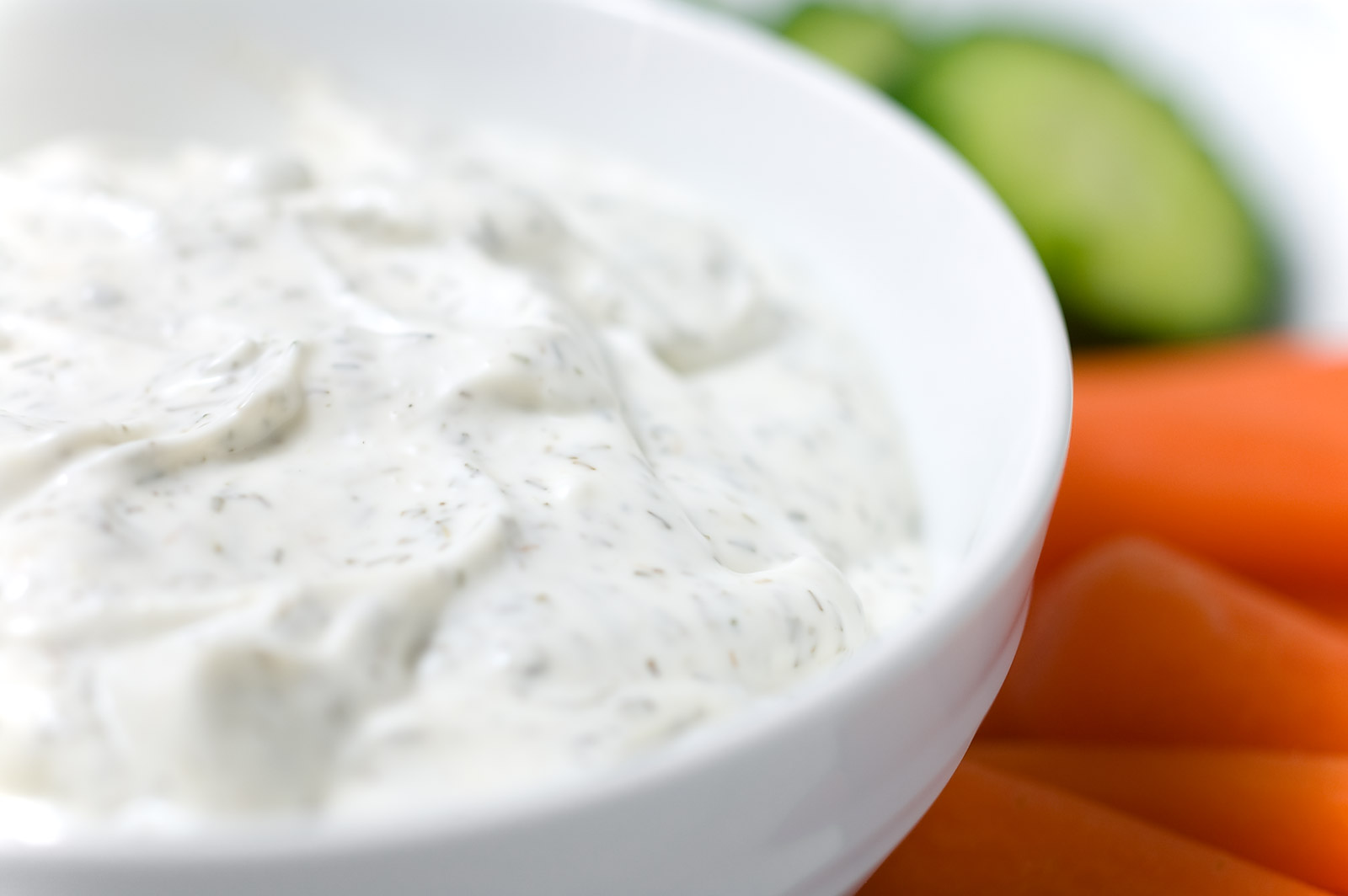 Ingredients8 cups plain Greek yogurt1 ¼ teaspoons dried dill weed1 ¼ teaspoons garlic powder1 ¼ teaspoons onion powder½ teaspoon salt1 ¼ teaspoon black pepper3 ¾ teaspoons dried parsleyProcedureIn a large bowl combine the Greek yogurt and spices Cut carrotsServe together